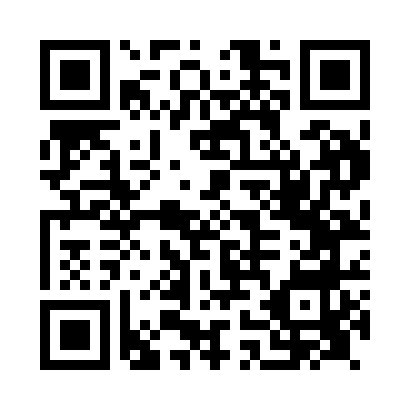 Prayer times for Almer, Dorset, UKWed 1 May 2024 - Fri 31 May 2024High Latitude Method: Angle Based RulePrayer Calculation Method: Islamic Society of North AmericaAsar Calculation Method: HanafiPrayer times provided by https://www.salahtimes.comDateDayFajrSunriseDhuhrAsrMaghribIsha1Wed3:485:421:066:128:3010:242Thu3:465:401:056:138:3210:273Fri3:435:381:056:148:3310:294Sat3:405:361:056:158:3510:325Sun3:375:351:056:168:3610:346Mon3:355:331:056:178:3810:377Tue3:325:311:056:188:4010:408Wed3:295:301:056:198:4110:429Thu3:265:281:056:208:4310:4510Fri3:245:261:056:208:4410:4811Sat3:215:251:056:218:4610:5012Sun3:185:231:056:228:4710:5313Mon3:165:221:056:238:4910:5614Tue3:135:201:056:248:5010:5815Wed3:125:191:056:258:5210:5816Thu3:115:171:056:268:5310:5917Fri3:115:161:056:278:5411:0018Sat3:105:151:056:278:5611:0119Sun3:095:131:056:288:5711:0120Mon3:095:121:056:298:5911:0221Tue3:085:111:056:309:0011:0322Wed3:085:101:056:319:0111:0323Thu3:075:091:056:319:0311:0424Fri3:075:081:056:329:0411:0525Sat3:065:061:056:339:0511:0526Sun3:065:051:066:349:0611:0627Mon3:055:041:066:349:0711:0728Tue3:055:041:066:359:0911:0729Wed3:045:031:066:369:1011:0830Thu3:045:021:066:369:1111:0931Fri3:045:011:066:379:1211:09